Download a Kaltura Video via BrightspaceOpen your Brightspace course, click Course Tools, and select Kaltura My Media from the drop-down.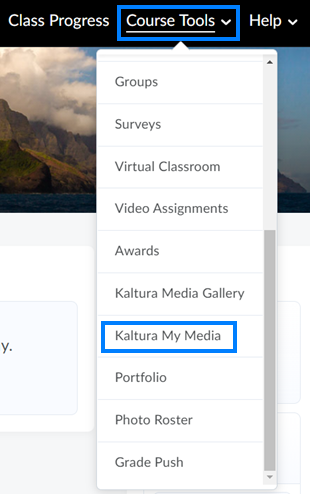 Click the Pencil/Edit icon to the right of the video you would like to download.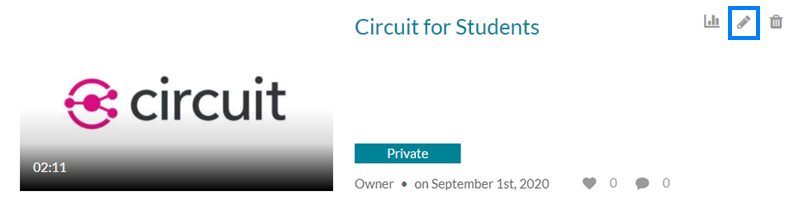 Click the Download icon and near the bottom-right of the video player to download the video.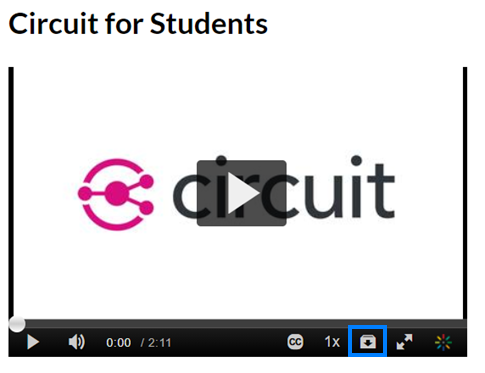 